12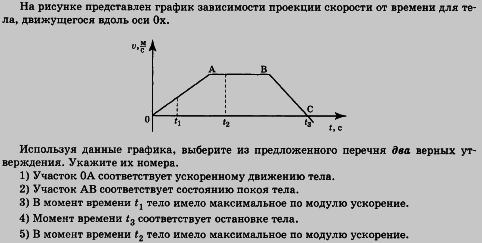 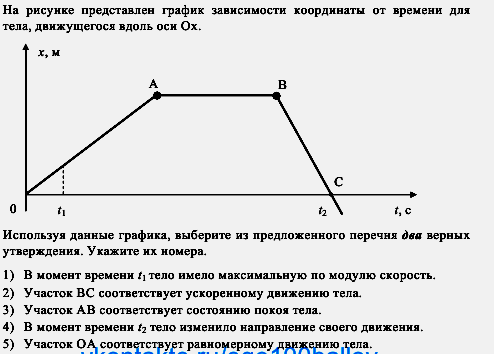 3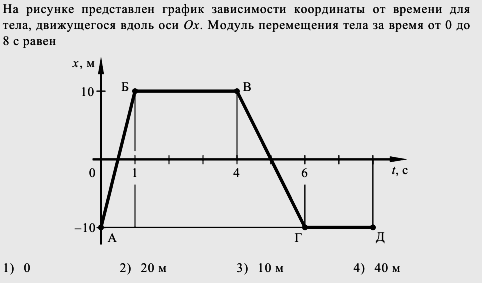 4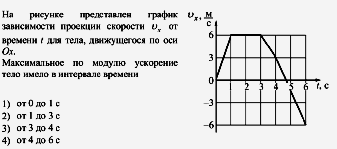 56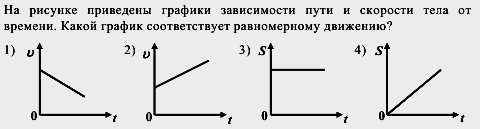 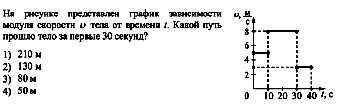 78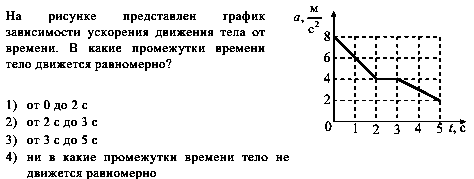 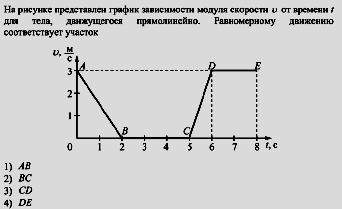 910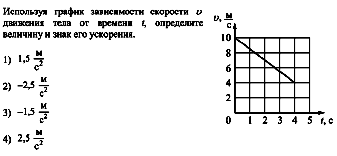 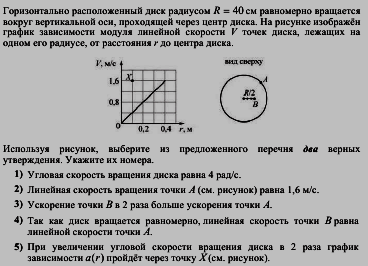 1112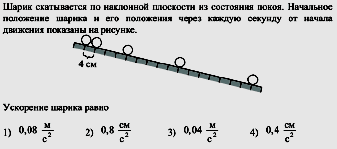 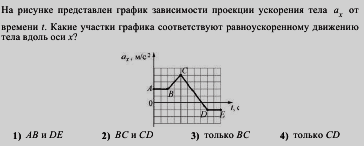 1314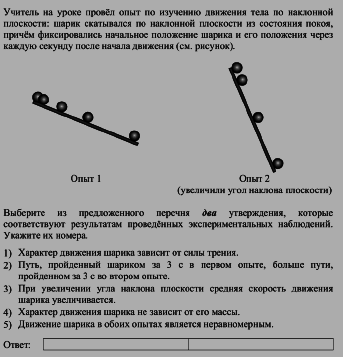 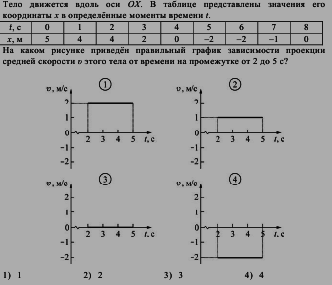 1516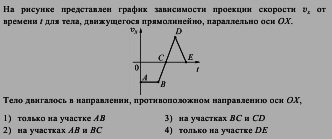 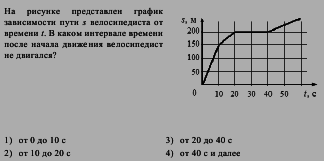 1718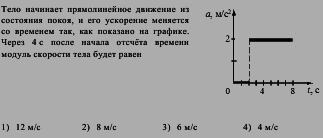 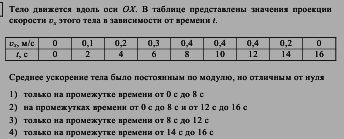 1920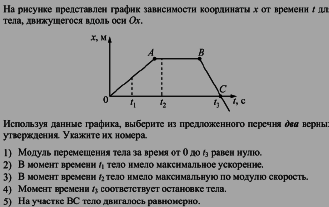 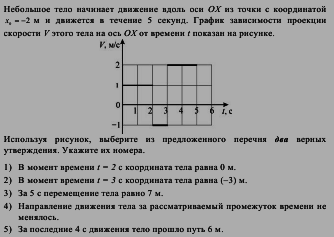 21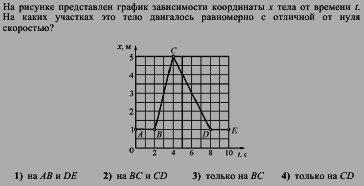 22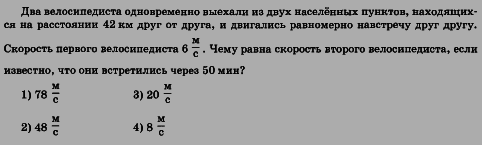 2423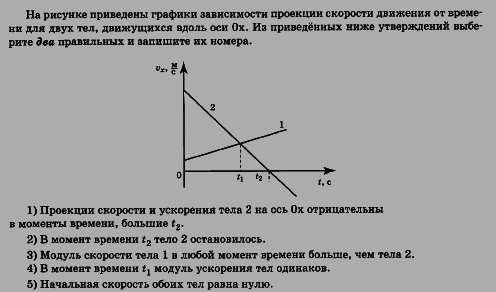 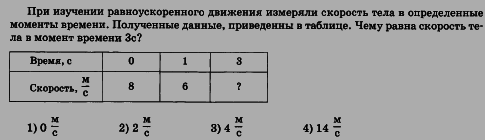 2526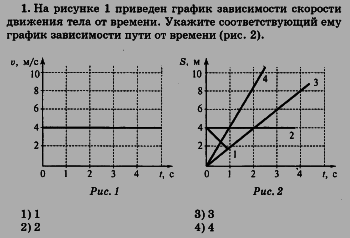 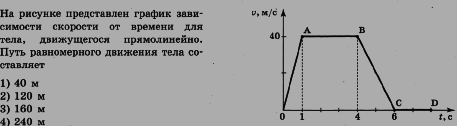 2727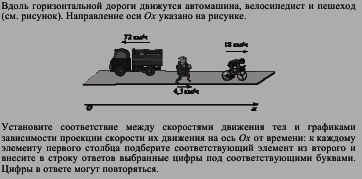 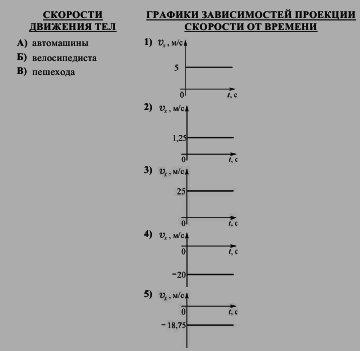 